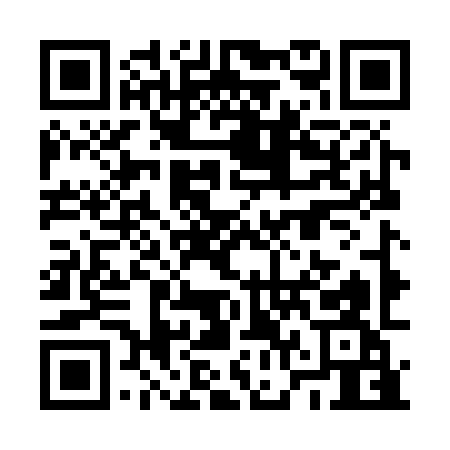 Prayer times for Oberhollsteig, GermanyWed 1 May 2024 - Fri 31 May 2024High Latitude Method: Angle Based RulePrayer Calculation Method: Muslim World LeagueAsar Calculation Method: ShafiPrayer times provided by https://www.salahtimes.comDateDayFajrSunriseDhuhrAsrMaghribIsha1Wed4:006:091:255:248:4110:412Thu3:576:071:255:258:4210:443Fri3:556:061:245:258:4410:464Sat3:526:041:245:268:4510:485Sun3:496:031:245:268:4710:516Mon3:476:011:245:278:4810:537Tue3:446:001:245:278:4910:558Wed3:415:581:245:288:5110:589Thu3:395:571:245:288:5211:0010Fri3:365:551:245:298:5311:0311Sat3:335:541:245:298:5511:0512Sun3:315:531:245:308:5611:0713Mon3:285:511:245:308:5711:1014Tue3:265:501:245:318:5911:1215Wed3:235:491:245:319:0011:1516Thu3:205:471:245:329:0111:1717Fri3:185:461:245:329:0211:2018Sat3:155:451:245:329:0411:2219Sun3:125:441:245:339:0511:2420Mon3:105:431:245:339:0611:2721Tue3:075:421:245:349:0711:2922Wed3:075:411:245:349:0811:3223Thu3:075:401:245:359:1011:3424Fri3:065:391:245:359:1111:3525Sat3:065:381:255:369:1211:3526Sun3:065:371:255:369:1311:3627Mon3:055:361:255:379:1411:3628Tue3:055:351:255:379:1511:3729Wed3:055:351:255:379:1611:3730Thu3:055:341:255:389:1711:3831Fri3:055:331:255:389:1811:38